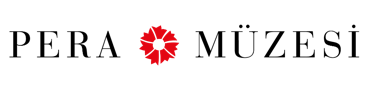 Pera FilmAnsızın Bir Yabancı Belirir20 Eylül – 10 Kasım 2019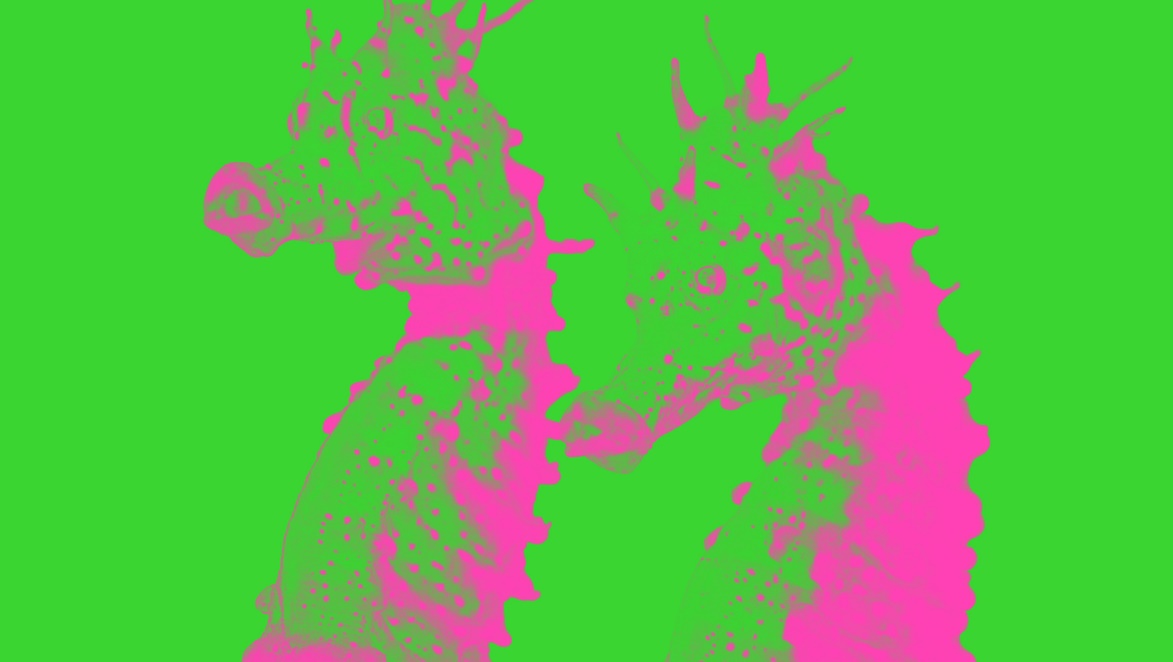 Kuzeyli NanookNanook of the NorthYönetmen: Robert J. FlahertyOyuncular: Allakariallak, Alice Nevalinga, Cunayou, AllegooABD, Fransa, 1922, 78', DCP, siyah-beyazDiyalogsuz Alanında çığır açan bu belgesel film, Kanada'nın Kuzey Quebec bölgesindeki yerli Eskimo halkının hayatını anlatıyor. Her ne kadar yapımda bazı kurgusal unsurlar olsa da film; kadraja aldığı bu becerikli insanların sert bir iklimde nasıl hayatta kaldıklarını, iglo evlerini nasıl inşa ettiklerini, avlanma ve balık avlama yoluyla nasıl yiyecek bulduklarını tüm gerçekçiliğiyle gözler önüne seriyor. Film aynı zamanda geleneksel uygarlıktan izole olmuş Kuzey Kutbu’nun uçsuz bucaksızlığını ve amansız olduğu kadar etkileyici güzellikteki manzarasını da beyazperdeye taşıyor. Dünyanın çeşitli yerlerinde, pek çok kez gösterilen Kuzeyli Nanook filmi, sinema tarihinin ilk uzun metrajlı antropolojik belgeseli olarak büyük övgü topladı.Maymunlar Cehennemi Planet of the ApesYönetmen: Franklin J. SchaffnerOyuncular: Charlton Heston, Roddy McDowall, Kim Hunter, Maurice EvansABD, 1968, 112', HDD, renkli İngilizce; Türkçe altyazılıUzay gemileri evrenin derinliklerindeki bir gezegene zorunlu iniş yapmak zorunda kalan bir grup astronot gözlerini, insanların henüz dil yeteneklerinin gelişmediği ve bir medeniyet kurmaktan uzak olduğu fakat maymunların üstün konuşma becerilerine ve teknolojik donanıma sahip olduğu bir ortamda açar. Filmde yönetmen Franklin J. Schaffner, yarattığı distopyanın yaşadıklarımızdan çok farklı olmadığını, varoluş tartışmaları, entelektüel ve kinetik ilerlemeye karşı çıkan baskıcı otorite gibi unsurların penceresinden anlatıyor.Prenses MononokePrincess MononokeYönetmen: Hayao MiyazakiOyuncular: Yôji Matsuda, Yuriko Ishida, Yûko TanakaJaponya, 1997, 134', HDD, renkli Japonca; Türkçe altyazılı Bir iblis tarafından lanetlenen Prens Ashitaka evini terk etmek zorunda kalır. Bu lanetten kurtulmanın yollarını arayan Ashitaka kendisini, hayvanlar, tanrılar ve insanlar arasında artan gerilimlerin yıkıcı bir savaşa doğru evirilmeye başladığı Demir Şehir’de bulur. İnsanlar ve orman canlıları ile yakınlaştıkça Ashitaka, kendi ahlaki değerlerini dizginlemeli ve köylülerle doğa arasındaki ilişkiyi düzeltmelidir. Miyazaki'nin empati ve insan doğası tasvirlerinin sinema tarihinde eşi benzeri olmadığı tartışmasız bir gerçektir. İnsanı sadece göz alıcı ve içine çeken bir dünyayla buluşturmakla kalmayan bu film, aynı zamanda izleyiciyle son derece kişisel ve derin bir bağ kurmayı da başarıyor.Nerdesin Be Birader? O Brother, Where Art Thou?Yönetmenler: Joel Coen, Ethan CoenOyuncular: George Clooney, John Turturro, Tim Blake Nelson, Holly HunterABD, 2000, 107', HDD, renkli İngilizce; Türkçe altyazılı Mississippi'deki buhran döneminde geçen filmde, birbirinden çatlak üç mahkûm (George Clooney, John Turturro ve Tim Blake Nelson) prangalarından kurtulup hazine ve özgürlük arayışına atılır. Yol boyunca birbirinden renkli Güneyli karakterle karşılaşan üçlü, sonunda gerçek servetin nerede olduğunu öğrenir. Yüksek dozda macera, mizah ve duygu yüklü bu eğlenceli ve heyecan verici yapım, Homer’in klasik Odysseia destanının kendine has ve modern bir uyarlaması niteliği taşıyor.Donmuş IrmakFrozen RiverYönetmen: Courtney HuntOyuncular: Melissa Leo, Misty Upham, Charlie McDermott, Michael O'KeefeABD, 2008, 97', BluRay, renkli İngilizce, Fransızca, Çince, Mohawk, Urduca; Türkçe altyazılı Film, Noel'e günler kala, New York Eyaleti ile Quebec arasında yer alan Mohawk doğal koruma alanı üzerindeki az bilinen bir sınır kapısının yakınında gelişen olayları seyirciyle buluşturuyor. Her ikisi de umutsuz koşullarla yüz yüze gelmiş biri beyaz, bir diğeri Mohawk iki bekâr anne, kendilerini St. Lawrence Irmağı’nın donmuş suları üzerinde kurulmuş kaçakçılık dünyasının içinde bulur. Donmuş Irmak, sadece Mohawk Amerikan yerlileri koruma alanının kapalı dünyasına bir pencere açmakla kalmıyor, aynı zamanda bilinmeyen bir yerde tekrar yollarını kaybetmek üzere olan yasadışı göçmenlerin kaderini de işliyor. BeuysYönetmen: Andres VeielOyuncular: Joseph Beuys, Caroline Tisdall, Rhea Thönges-Stringaris, Klaus StaeckAlmanya, 2017, 107', BluRay, renkli, siyah-beyaz Almanca; Türkçe altyazılı Ölümünün üzerinden 30 yıl geçmesine rağmen, Joseph Beuys hâlâ bir vizyoner ve çağının en büyük sanatçılarından biri olarak kabul ediliyor. Sanatçının rolü üzerine geliştirdiği geniş kapsamlı konsept, Joseph’i medya, toplum ve kapitalizm konulu sosyal geçerliliği olan tartışmaların tam merkezine yerleştiriyor. Daha önce kullanılmamış görsel ve işitsel kaynakları kullanan yönetmen Andres Veiel, sinemaseverlere tarihin eşsiz bir kaydını sunuyor. Film, geleneksel anlamda bir portreden öte, bir insanın, sanatının, fikirlerinin ve tüm bunların dünyadaki izdüşümünün derinlemesine irdelenmesinden oluşuyor.SakawaYönetmen: Ben AsamoahOyuncular: Ama, One DollarBelçika, Hollanda, 2018, 81', DCP, renkli İngilizce, Akan; Türkçe altyazılı Gana'daki zehirli e-atık sahasında büyük bir bilgi hazinesi yatıyor. Tek yapılması gereken bu çöplükteki hard diskleri açmak ve eski sahiplerinin fotoğrafları ile kişisel bilgilerine erişim sağlamak. Adı ve adresi bilinen herhangi bir kişi çevrimiçi olarak bulunabilir. Filmde, bir internet dolandırıcısı olmaya çalışan fakat bu işi çok da beceremeyen genç Ama'yı izliyoruz. Google’dan bulduğu, Amerika’daki bir caddeye bakan Ama, birini dolandırıp dolandıramayacağını düşünür. Öte yandan One Dollar, tiz sesine ve dolgun kadın fotoğrafına kolaylıkla kanan erkekleri çıldırtmak için sahte hesabını nasıl kullanacağını bilir. Sakawa, genellikle dini ritüellerle birleştirilen internet sahtekârlığı için Ganalıların kullandığı bir terimdir.YuvaYönetmen: Emre YeksanOyuncular: Kutay Sandıkçı, Eray Cezayirlioğlu, İmren Şengel, Okan BozkuşTürkiye, 2018, 119', DCP, renkli Türkçe; İngilizce altyazılı Veysel’in ormanda sürdüğü münzevi hayatın sükûneti, yaşadığı arazinin satılmasıyla bozulur. Veysel’i ziyarete gelen Hasan, ağabeyini şehre dönmeye ikna etmeye çalışmaktadır. Araziyi tahliye etmedikleri için tehdit altında olan iki kardeşin yıllar sonra gerçekleşen yüzleşmesi, büyülü bir yuvanın (toprağın altındaki yepyeni bir dünyanın) keşfedilmesini sağlar.Milyon Kere Ölür Bir İnsanOne Man Dies A Million TimesYönetmen: Jessica OreckOyuncular: Alyssa Lozovskaya, Maksim Blinov, Vladimir Koshevoy, Alena ArtemovaABD, 2019, 97', DCP, siyah-beyazRusça; Türkçe altyazılı Savaş yaralarını henüz saramamış Rusya’da kara kışa yakalanan bir şehir açlıktan kırılmaktadır. Çektikleri açlığa rağmen, Alyssa ve Maksim ülkelerinin gelecekteki gıda ihtiyacını karşılayacak hazineyi, dünyanın en önemli tohum bankasını, hayatları pahasına da olsa korumak için kahramanca bir mücadele verir. Yarı belgesel, yarı kurgu niteliğindeki Milyon Kere Ölür Bir İnsan, kendini romantizm, savaş ya da gıda güvenliği gibi kalıplarla sınırlamaksızın, insanın inandıkları, sevdikleri ve hayatta kalmak için verdiği mücadeleye odaklanıyor.Bilimin SesleriThe Sounds of ScienceJean Painlevé'nin büyüleyici, sınıflandırılamayan bilim filmlerine görmeden inanmak güç: Hem sürrealizmin izlerini taşıyan estetik ve enfes bir rüya hem de ciddi anlamda bilim. Fransız yönetmen-bilim insanı-mucit, astronomiden güvercinlere, denizatı ve deniz kestanesi gibi deniz güzelliklerinden çeşitli konulara, içerisine yüzlerce kısa filmi sığdırdığı yıllar süren bir sinema kariyeri yaptı. Bilimin Sesleri, yönetmenin su altında çektiği sekiz kısa belgesel filmden oluşuyor. Hyas ve StenorynchusFransa, 1931, 13', DCP, siyah-beyaz Fransızca; Türkçe altyazılı Uzun ve ince bacaklı bir kabuklu canlı olan örümcek yengeci, daha az zarif olan kuzeni makropodiadan çok farklı. Ancak her ikisi de vücutlarını sünger veya alglerle örtme alışkanlığına sahip. Filmde dış ses bu davranışı sürekli olarak modayla karşılaştırıyor ve mizahi bir tonda bunun hayvan modası olduğunu vurguluyor. Deniz Atı The Sea HorseFransa, 1934, 14', DCP, siyah-beyaz Fransızca; Türkçe altyazılıFilm, dik yüzen tek balık olan denizatını ele alıyor. Denizatının bitkilere ve diğer hemcinslerine tutunmak için kavrayıcı kuyruğunu nasıl kullandığını izliyoruz. Deniz Kestaneleri Sea UrchinsFransa, 1958, 11', DCP, renkli Fransızca; Türkçe altyazılı Düzenli sualtı görüntüleri, büyütülmüş yakın çekimler ve mikroskop görüntüleri deniz kestanelerini bize tanıtıyor. Denizanaları Nasıl Doğar How Some Jellyfish Are BornFransa, 1960, 14', DCP, siyah-beyazFransızca; Türkçe altyazılı Başta bir araştırma filmi olarak tasarlanan bu belgeseli Painlevé, genel izleyicinin ilgisini çekebilecek bir filme dönüştürür çünkü mikroskobik boyuttaki nadir denizanası görüntülerinin son derece ilgi çekici olduğunu fark eder.Karides Hikâyeleri Shrimp StoriesFransa, 1964, 10', DCP, renkli Fransızca; Türkçe altyazılı Karides Hikâyeleri, Fransa'nın Breton bölgesindeki bir plajda sürrealist bir manzarayla açılır. Film bir karidesin hayatını anlatır. Neredeyse saydam olan gövdesi üzerindeki çizgilerin güzelliği, Jean Painlevé’nin kamerası ve özel aydınlatmalarıyla göz önüne serilir.Ahtapotun Aşk Hayatı The Love Life of the OctopusFransa, 1967, 14', DCP, renkli Fransızca; Türkçe altyazılıJean Painlevé, sessiz bir film olan Ahtapot'ta (1928) hayvanın plastik ve statik yönlerini vurgularken, Ahtapot'un Aşk Hayatı'nda ise bu canlının hareketlerinin dinamizmini ele alıyor. Octopus Vulgaris'in yumurtlamasının ve yumurtaların evriminin gözlemlenebildiği yegâne ay Ağustos olduğundan, Ahtapot'un Aşk Hayatı'nın çekimleri on yıl sürdü.Acera ya da Cadıların Dansı Acera or The Witches’ DanceFransa, 1972, 15', DCP, renkli Fransızca; Türkçe altyazılı Breton bölgesi kıyılarındaki çamurlu alanlarda yaşayan, yaklaşık iki inç çapında, küçük, top şeklinde bir yumuşakça olan maceraları izliyoruz. Çamurda yatıyorlar, suda dans ediyorlar. Eteğe benzeyen pelerinleri bir dervişin cübbesi gibi havalanıyor, durmadan dönüyorlar. Sıvı Kristaller Liquid CrystalsFransa, 1978, 7', DCP, renkli DiyalogsuzFilm, sıvı kristallerin moleküler yapısının ve çok renkli şekillerinin mikroskopik olarak incelenmesi üzerine bir deneme.